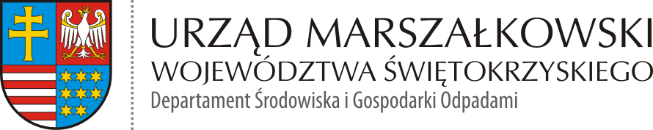 ŚO-III.272.1.2020							    Kielce, 22 września 2020Zaproszenie do składania ofert 
na demontaż uszkodzonych tablic, wykonanie i montaż nowych tablic informacyjnych
Chęcińsko-Kieleckiego Obszaru Chronionego Krajobrazu
i Podkieleckiego Obszaru Chronionego KrajobrazuZamawiającyWojewództwo Świętokrzyskie – Urząd Marszałkowski Województwa Świętokrzyskiego 
w Kielcach, al. IX Wieków Kielc 3, 25-516 Kielce.Tryb udzielenia zamówieniaZ uwagi na fakt, iż szacunkowa wartość zamówienia nie przekracza wartości 30 000,00 euro, postępowanie prowadzone jest bez stosowania trybu przewidzianego przepisami ustawy 
z dnia 29 stycznia 2004 roku – Prawo zamówień publicznych (Dz. U. z 2019 r., poz. 1843 
z późn. zm.). Zamówienie udzielane jest na zasadach określonych przez Zamawiającego zgodnie z rozdziałem IV Instrukcji „Zasady udzielania zamówień publicznych i regulamin pracy komisji przetargowej”, stanowiącej załącznik nr 1 do Uchwały nr 2081/16 Zarządu Województwa Świętokrzyskiego z dnia 14 grudnia 2016 roku.Integralną część zaproszenia stanowią: załączniki Nr 1-6.Opis przedmiotu zamówieniaNazwa i kod Wspólnego Słownika Zamówień (CPV): Tablice: 30195000-2; Usługi instalowania: 51000000-9.Przedmiotem zamówienia jest:wykonanie i montaż tablicy informacyjne Chęcińsko-Kieleckiego Obszaru Chronionego Krajobrazu w formie 1 tablicy informacyjnej o treści „CHĘCIŃSKO-KIELECKI OBSZAR CHRONIONEGO KRAJOBRAZU”;wykonanie i montaż tablic informacyjnych Podkieleckiego Obszaru Chronionego Krajobrazu w formie 3 tablic informacyjnych o treści „CISOWSKO-ORŁOWIŃSKI OBSZAR CHRONIONEGO KRAJOBRAZU” w tym dwóch z konstrukcją nośną;demontaż i utylizacja 2 uszkodzonych tablic informacyjnych.Tablice powinny być wykonane zgodnie z załącznikiem nr 1 do Rozporządzenia Ministra Środowiska z dnia 10 grudnia 2004 r. w sprawie wzorów tablic (Dz.U. z 2004 r. Nr 268, poz. 2665).Tablice powinny zawierać wizerunek orła w koronie oraz napis wykonany wielkimi literami będący nazwą obszaru chronionego krajobrazu: „CHĘCIŃSKO-KIELECKI OBSZAR CHRONIONEGO KRAJOBRAZU” lub „CISOWSKO-ORŁOWIŃSKI OBSZAR CHRONIONEGO KRAJOBRAZU”.Tablice powinny być wykonane z blachy stalowej ocynkowanej i posiadać kształt prostokąta o wymiarach zależnych od długości napisów przy stosunku szerokości 
do jej wysokości 3:1.Krawędzie tablic winny być usztywnione na pełnym obwodzie poprzez jej podwójne wywinięcie.Zamocowanie tablicy do konstrukcji nośnej powinno być wykonane za pomocą uchwytów uniwersalnych, umożliwiających opasanie słupka czy konstrukcji o średnicy 50/60 mm. Nie dopuszcza się klejenia tablic do konstrukcji nośnej.Konstrukcja nośna powinna być wykonana z dwóch rur ocynkowanych o średnicy 50 mm
lub 60 mm.Tło tablic powinno być czerwone (CMYK: 0, 100, 100, 0), natomiast orzeł w koronie 
oraz nazwa obszaru chronionego krajobrazu winny być w kolorze białym 
(CMYK: 0, 0, 0, 0).Wizerunek orła w koronie, o wysokości i szerokości 8 cm, powinien zostać umieszczony symetrycznie w górnej części każdej tablicy; 8 cm poniżej wizerunku orła w koronie należy umieścić symetrycznie nazwę obszaru chronionego krajobrazu, o wysokości liter 
wynoszącej 8 cm.Odstępy pomiędzy wizerunkiem orła w koronie, a górną krawędzią każdej tablicy 
i odległością napisów od krawędzi dolnej powinny być takie same.Każda tablica powinna zostać zabezpieczona przed wpływem warunków atmosferycznych.Wymagania odnośnie zamontowania tablic w terenie:Tablice zamontowane na konstrukcji nośnej należy zabetonować w gruncie.Tablice powinny zostać zamontowane w terenie przez Wykonawcę w miejscach wskazanych przez Zamawiającego.Zamawiający dostarczy Wykonawcy szczegółową mapę z lokalizacją tablic 
wraz z podkładem mapy topograficznej.Transport tablic na miejsca montażu i ich montaż na gruncie zapewnia Wykonawca.Ustawienie tablic w pasach drogowych winno nastąpić zgodnie z Rozporządzeniem Ministra Infrastruktury z dnia 23 września 2003 r. w sprawie szczegółowych warunków zarządzania ruchem na drogach oraz wykonywania nadzoru nad tym zarządzeniem 
(Dz. U. z 2003 r. Nr 177, poz. 1729) oraz zgodnie z Rozporządzeniem Ministra Infrastruktury z dnia 3 lipca 2003 r. w sprawie szczegółowych warunków technicznych 
dla znaków i sygnałów drogowych oraz urządzeń bezpieczeństwa ruchu drogowego 
i warunków ich umieszczania na drogach (Dz. U. z 2003 r. Nr 220, poz. 2181 z późn. zm.).W cenie usługi należy uwzględnić: koszty wykonania tablic, transportu, montażu, a także wyjazdów związanych z ustaleniem lokalizacji oraz wyjazdów na miejsce montażu w celu odbioru usługi.Termin wykonania zamówieniaWykonawca zrealizuje przedmiot zamówienia wg poniższego harmonogramu.GwarancjaWykonawca jest zobowiązany udzielić gwarancji jakości na przedmiot zamówienia. Wykonawca w ofercie wskazuje okres gwarancji w pełnych miesiącach, przy czym okres ten nie może być krótszy niż 24 miesiące licząc od dnia sporządzenia protokołu końcowego 
i nie może być dłuższy niż 60 miesięcy licząc od dnia sporządzenia protokołu końcowego.Ocena ofert dokonana będzie na podstawie następujących kryteriów:Kryteriami oceny, którymi Zamawiający będzie się kierował przy wyborze oferty, są:„cena” – waga kryterium max 50 pkt, „gwarancja” – waga kryterium max 50 pkt,Przy zastosowaniu kryterium „cena”, maksymalną liczbę punktów otrzyma oferta 
z najniższą ceną. Ilość punktów dla każdej ocenianej oferty zostanie wyliczona 
wg poniższego wzoru, gdzie zaokrąglenia dokonane zostaną z dokładnością dwóch miejsc po przecinku:          C min                C   =  --------------------- x 50                                                                 C badgdzie:C  – ilość punktów badanej oferty w kryterium „cena”,C min – cena oferty (brutto) najniższa spośród wszystkich ofert,C bad – cena oferty (brutto) badanej oferty.Przy zastosowaniu kryterium „gwarancja”, maksymalną liczbę punktów otrzyma oferta z najdłuższym terminem gwarancji.                                  G bad                G   =  --------------------- x 50                                                                 G maxgdzie:G – ilość punktów badanej oferty w kryterium „gwarancja”,G max – najdłuższy termin gwarancji spośród wszystkich ofert,G bad – gwarancja badanej oferty.Wynik punktowy    W = C + Ggdzie:W – wynik punktowyC – liczba punktów w kryterium „cena”,G – liczba punktów w kryterium „gwarancja”.Maksymalna liczba punktów za ww. kryteria wynosi 100 punktów. 	Wykaz dokumentów, jakie mają dostarczyć wykonawcyFormularz oferty wg wzoru znajdującego się w załączniku nr 5. Opis sposobu przygotowania ofertWymagania formalne:Oferta musi obejmować całość przedmiotu zamówienia. Treść oferty musi odpowiadać treści zaproszenia.Wykonawca może złożyć tylko jedną ofertę, w której musi być zaproponowana tylko jedna cena i nie może jej zmienić. Cenę należy podać w kwocie, jako wynagrodzenie ogółem za wykonanie przedmiotu umowy oraz należy podać stawkę wynagrodzenia za 1 godzinę pracy, która nie może być niższa od minimalnego wynagrodzenia.Oferta musi spełniać następujące wymogi:- musi być sporządzona w języku polskim, z zachowaniem formy pisemnej;- wszystkie miejsca, w których Wykonawca naniósł poprawki, muszą być podpisane (parafowane) przez Wykonawcę, poprawki muszą być wykonane poprzez skreślenie 
i nadpisanie prawidłowych danych – nie dopuszcza się dokonywania poprawek 
przy użyciu korektora.Wszystkie strony oferty powinny być kolejno ponumerowane i parafowane 
przez Wykonawcę. Oferta wraz z załącznikami powinna być trwale zespolona 
w sposób uniemożliwiający jej zdekompletowanie.Opakowanie oferty:Ofertę należy złożyć w trwale zamkniętym opakowaniu (kopercie),opakowanie (koperta) powinno być oznaczone nazwą Wykonawcy lub jego imieniem 
i nazwiskiem oraz dokładnym jego adresem (dopuszcza się odcisk pieczęci) i opisane w następujący sposób:Wykonawca ponosi wszelkie koszty związane z przygotowaniem i złożeniem oferty.Miejsce oraz termin składania ofertUrząd Marszałkowski Województwa Świętokrzyskiego w KielcachDepartament Środowiska i Gospodarki OdpadamiBud. C2, IV piętro, pok. 401al. IX Wieków Kielc 325-516 KielceTermin składania ofert upływa w dniu 15 października 2020 r., godz. 15:30 (decyduje data wpływu oferty do Urzędu Marszałkowskiego Województwa Świętokrzyskiego w Kielcach, potwierdzona pieczęcią wpływu, a nie data stempla pocztowego).Dodatkowych informacji udziela się pod nr tel. 41 342 15 19.Miejsce i termin podpisania umowyUmowa zostanie podpisana w terminie 7 dni od dnia ogłoszenia wyników, 
w siedzibie Zamawiającego: Urząd Marszałkowski Województwa Świętokrzyskiego 
w Kielcach, al. IX Wieków Kielc 3, 25-516 Kielce.Wykaz załączników do zaproszeniaMapa lokalizacji tablic (załącznik nr 1).Przykładowe wzory tablic (załącznik nr 2).Rozporządzenie Ministra Środowiska z dnia 10 grudnia 2004 r. (Dz. U. Nr 268, poz.2665) (załącznik nr 3).Wzór umowy (załącznik nr 4).Formularz oferty (załącznik nr 5).OCHRONA DANYCH OSOBOWYCH „RODO”Zgodnie z art. 13 ust. 1 i 2 rozporządzenia Parlamentu Europejskiego i Rady (UE) 2016/679 z dnia 27 kwietnia 2016 r. w sprawie ochrony osób fizycznych w związku z przetwarzaniem danych osobowych i w sprawie swobodnego przepływu takich danych oraz uchylenia dyrektywy 95/46/WE (ogólne rozporządzenie o ochronie danych) (Dz. Urz. UE L 119 z 04.05.2016, str. 1), dalej „RODO”, informuję, że: administratorem Pani/Pana danych osobowych jest Marszałek Województwa Świętokrzyskiego 
z siedzibą w Kielcach, al. IX Wieków Kielc 3, 25-516 Kielce, tel: 41/342-15-30 fax: 41/344-52-65, e-mail: urzad.marszalkowski@sejmik.kielce.pl, zwany dalej Administratorem; inspektorem ochrony danych osobowych w Urzędzie Marszałkowskim Województwa Świętokrzyskiego  w Kielcach jest pan Waldemar Piłat, tel. 41/342 14 87, 
e-mail: iod@sejmik.kielce.pl;Pani/Pana dane osobowe przetwarzane będą na podstawie art. 6 ust. 1 lit. b),  c)  RODO w celu związanym z postępowaniem o udzielenie zamówienia publicznego na Demontaż uszkodzonych tablic, wykonanie i montaż nowych tablic informacyjnych Chęcińsko-Kieleckiego Obszaru Chronionego Krajobrazu i Podkieleckiego Obszaru Chronionego Krajobrazu, prowadzonym 
w trybie zaproszenia do składania ofert – znak: ŚO-III.272.1.2020;odbiorcami Pani/Pana danych osobowych będą wyłącznie podmioty uprawnione do uzyskania danych osobowych na podstawie przepisów prawa;Pani/Pana dane osobowe będą przetwarzane przez okres niezbędny do realizacji celu, 
dla którego dane te zostały przekazane, z zastrzeżeniem, iż okres przetwarzania danych osobowych może zostać każdorazowo przedłużony o okres przewidziany przez przepisy prawa, jakie mogą mieć związek z realizacją niniejszego celu;obowiązek podania przez Panią/Pana danych osobowych jest wymogiem ustawowym, związanym z udziałem w postępowaniu o udzielenie zamówienia publicznego; niepodanie określonych danych osobowych będzie skutkować odmową zawarcia umowy;  w odniesieniu do Pani/Pana danych osobowych decyzje nie będą podejmowane w sposób zautomatyzowany, stosowanie do art. 22 RODO;posiada Pani/Pan:na podstawie art. 15 RODO prawo dostępu do danych osobowych Pani/Pana dotyczących;na podstawie art. 16 RODO prawo do sprostowania Pani/Pana danych osobowych;na podstawie art. 18 RODO prawo żądania od administratora ograniczenia przetwarzania danych osobowych z zastrzeżeniem przypadków, o których mowa w art. 18 ust. 2 RODO;  prawo do wniesienia skargi do Prezesa Urzędu Ochrony Danych Osobowych, gdy uzna Pani/Pan, że przetwarzanie danych osobowych Pani/Pana dotyczących narusza przepisy RODO;nie przysługuje Pani/Panu:w związku z art. 17 ust. 3 lit. b, d lub e RODO prawo do usunięcia danych osobowych;prawo do przenoszenia danych osobowych, o którym mowa w art. 20 RODO;na podstawie art. 21 RODO prawo sprzeciwu, wobec przetwarzania danych osobowych, 
gdyż podstawą prawną przetwarzania Pani/Pana danych osobowych jest art. 6 ust. 1 lit. c RODO.EtapyWyszczególnienieData zakończenia etapuIWykonanie i przedstawienie Zamawiającemu projektu jednej tablicy informacyjnej o treści „CHĘCIŃSKO-KIELECKI OBSZAR CHRONIONEGO KRAJOBRAZU”.Wykonanie i przedstawienie Zamawiającemu projektu jednej tablicy informacyjnej o treści „PODKIELECKI OBSZAR CHRONIONEGO KRAJOBRAZU”.14 dni od zawarcia umowyIIDemontaż uszkodzonej tablicy informacyjnej. Wykonanie i montaż w terenie 1 tablicy informacyjnej 
o treści „CHĘCIŃSKO-KIELECKI OBSZAR CHRONIONEGO KRAJOBRAZU”Demontaż uszkodzonej tablicy informacyjnej. Wykonanie i montaż w terenie 3 tablicy informacyjnej o treści „PODKIELECKI OBSZAR CHRONIONEGO KRAJOBRAZU”  i dwóch konstrukcji nośnych.30 dni od zawarcia umowy